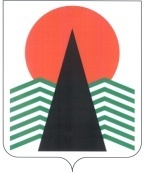  Администрация Нефтеюганского районаТерриториальная комиссияпо делам несовершеннолетних и защите их правПОСТАНОВЛЕНИЕ № 93 08 ноября 2016 года, 10 – 15 ч. г. Нефтеюганск, 3 мкрн., д. 21, каб. 430зал совещаний администрации Нефтеюганского района,(сведения об участниках заседания указаны в протоколе №44 заседания территориальной комиссии)О результатах работы школьных служб примирения в общеобразовательных организациях и о применении технологий восстановительного правосудия на территории Нефтеюганского районаЗаслушав и обсудив информацию по вопросу, предусмотренному планом работы территориальной комиссии по делам несовершеннолетних и защите их прав Нефтеюганского района на 2016 год, территориальная комиссия установила:	В соответствии с Указом Президента Российской Федерации «О национальной стратегии действий в интересах детей на 2012-2017 гг.» в Нефтеюганском районе, как и во всем автономном округе, идет интенсивный процесс освоения и развития восстановительных практик через создание территориальных и школьных служб примирения. В соответствии с приказом Департамента образования и молодежной политики Нефтеюганского района  № 790-0 от 30.10.2013  во всех 13 общеобразовательных учреждениях Нефтеюганского района созданы Школьные службы примирения (далее - ШСП). На базе Нефтеюганского районного муниципального бюджетного учреждения дополнительного образования «Центр развития творчества детей и юношества» (далее – ЦРТДЮ)  работает районная служба примирения, которой ведется методическое сопровождение (организована регулярная  рассылка пособий, книг, статей, ссылок с целью повышения качества работы ШСП), к работе подключено методическое объединение психологов и социальных педагогов Нефтеюганского района. В целях информирования общественности о работе служб примирения:- во всех школах имеются стенды ШСП, где указаны цели и задачи, контактные данные; - на официальном сайте Администрации Нефтеюганского района (admoil.ru) и сайте Департамента образования и молодежной политики Нефтеюганского района (cctec.ru), сайтах образовательных учреждений района  размещена информация о целях и задачах ШСП, указаны контактные данные их кураторов, а также методические материалы, обновляются последние новости по данной теме;- проведены массовые профилактические мероприятия со школьниками 4-11 классов и их родителями, в ходе которых разъяснялась информация о том, что такое ШСП, её основные цели и задачи, затрагивались следующие темы - административная и уголовная ответственность несовершеннолетних, безопасность в сети интернет (экстремизм, негативный контент, личные данные и т.д.), на всех мероприятиях использовались слайдовые презентации, охват – 820-несовершеннолетних, 150  родителей;- в районной газете «Югорское обозрение» вышли статьи (ноябрь 2015 года, март и сентябрь 2016 года) о школьных службах примирения, созданных в ОУ Нефтеюганского района;- на районном телевидении вышло три видеосюжета о проведенных мероприятиях ШСП.Во всех школах района утверждены Положения о ШСП, составлены планы работы, приказом определены кураторы и состав ШСП (утверждается в начале каждого учебного года), привлечены к работе подростки 8-10 классов.	За 11 месяцев 2016 года  зарегистрировано 38 обращений в ШСП  (2014 – 13,  2015 - 18), в том числе:- драки – 19 (2014 - 5, 2015 - 5);- оскорбления – 16 (2014 - 3, 2015 – 6);- конфликт с учителем – 2 (2014 – 0; 2015 – 0);- нарушение норм поведения в результате конфликтов - 1(2014 - 5, 2015 – 7). 	В процедурах медиации приняли участие:- медиаторы взрослые – 14 человек;- школьники-медиаторы –37 человек; - участники примирительных процедур - 73 человека (пострадавших -35, правонарушителей - 38);- иные лица (родители школьников) – 4.	  В 2016 году проведена работа по повышению квалификации кураторов ШСП и подростков-медиаторов:   - 04 марта 2016 года  состоялся районный методический семинар для кураторов и подростков-медиаторов школьных служб примирения (общее количество участников семинара – 53 слушателя). На семинаре опытом своей работы поделились специалисты отдела психолого-педагогической и социальной помощи МБУ «Центр молодежных инициатив» (г.Нефтеюганск);-  с 14-24 марта 2016 года на базе ФГБОУ ВО «Югорский государственный университет» г.Ханты-Мансийск по дополнительной профессиональной образовательной программе повышения квалификации: «Правовые и социально-психологические аспекты досудебного сопровождения и ресоциализации несовершеннолетних, совершивших противоправные действия»; - 30 марта 2016 года Департамент образования и молодежной политики Ханты-Мансийского автономного округа - Югры провел семинар в режиме видеоконференции по обмену успешным опытом деятельности школьных служб примирений в образовательных организациях автономного округа. В рамках семинара заведующий отделом молодежных инициатив Талько В.А. выступил с докладом об организации деятельности школьных служб примирения в образовательных учреждениях Нефтеюганского района (доклад вошел в сборник по итогам семинара); - 6 октября 2016 года в г.п. Пойковский на базе  ЦРТДиЮ состоялся круглый стол на тему «Формирование готовности обучающихся к участию в деятельности школьной службы медиации». Цель проведения круглого стола: изучение передового опыта медиативных процедур в урегулировании споров в сфере образования, обсуждение и определение мер способствующих внедрению медиативных технологий в образовательных организациях Нефтеюганского района;  - с 09.11.2016 по 15.11.2016 на базе автономного учреждения дополнительного профессионального образования ХМАО-Югры  «Институт развития образования», три специалиста из Нефтеюганского района прошли обучение на очно-заочных курсах повышения квалификации с применением дистанционных образовательных технологий по теме: «Особенности работы с несовершеннолетними  при проведении следственных и иных процессуальных действий»;- 16 ноября 2016 года в г.п. Пойковский на базе бюджетного учреждения Ханты-Мансийского автономного округа - Югры  Комплексный центр социального обслуживания населения «Забота» прошел образовательный семинар для волонтеров по вопросам деятельности  школьных служб примирения;  - с 21.11.2016 по 26.11.2016  на базе бюджетного учреждения высшего образования «Сургутский государственный университет» г.Сургут   в очной форме прошли обучение 2 специалиста на курсах повышения квалификации по теме: «Развитие межэтнической интеграции, профилактика ксенофобии и экстремизма (медиация межнациональных конфликтов)»;- 29 ноября 2016г. в г.п Пойковский, на базе  ЦРТДиЮ прошел первый районный слет медиаторов школьных служб примирения. Цель данного мероприятия – активизация деятельности школьных служб примирения образовательных организаций Нефтеюганского района, создание площадки для эффективного взаимодействия подростков-медиаторов  с учащимися образовательных организаций района, развитие умений и навыков подростков-медиаторов и кураторов школьных служб примирения по восстановительным технологиям, отработка основ целеполагания подростков-медиаторов, формирование толерантности у несовершеннолетних по отношению к себе и друг другу (55 человек).  На базе  Центра развития творчества детей и юношества» (г.п. Пойковский) в соответствии с методическими рекомендациями оборудовано «помещение, дружественное детям», которое  начало свою работу в сентябре 2016 года.Территориальной комиссии по делам несовершеннолетних и защите их прав Нефтеюганского района  ежегодно рассматриваются вопросы использования медиативных и восстановительных технологий в деятельности структур системы профилактики, как непосредственно на заседаниях территориальной комиссии, так и на расширенных совещаниях по вопросам профилактики безнадзорности, правонарушений  и жестокого обращения с детьми. Об эффективности использования медиативных технологий в деятельности органов и учреждений системы профилактики безнадзорности и правонарушений несовершеннолетних говорят следующие показатели: 1). Снижение количества школьных конфликтов и соответственно снижение количества вынесенных постановлений об отказе в возбуждении уголовного дела в связи с недостижением возраста уголовной ответственности;2).  Снижение количества самовольных уходов детей из дома и госучреждений  - зарегистрировано 2 самовольных ухода (АППГ – 7);3). Общее снижение количества семей и несовершеннолетних, находящихся в социально опасном положении (2015 год – 35 семей/30 несовершеннолетних, на 01.11.2016 – 31 семья/15 несовершеннолетних);4). Уровень подростковой преступности в районе ниже среднеокружного показателя, за 9 месяцев 2016 года 5-ю несовершеннолетними совершено 3 преступления, все преступления квалифицируются по ст.158 УК РФ (аналогичный период прошлого года   – 8  несовершеннолетних / 20 преступлений). 5). Общественно - опасных деяний до достижения возраста, с которого наступает уголовная ответственность за  текущий период 2016 года совершено 2 (АППГ – 6). Положительные тенденции достигнуты благодаря совместной работе специалистов структур системы профилактики, и немаловажная роль принадлежит  внедрению медиативных и восстановительных технологий в работе с  несовершеннолетними. Следует отметить, что  работа служб примирения является эффективной и позволяющей достичь наилучших результатов в работе с детьми группы риска.  		На основании вышеизложенного, территориальная комиссия по делам несовершеннолетних и защите их прав  Нефтеюганского района п о с т а н о в и л а:1. Департаменту образования и молодежной политики (Н.В.Котова) обеспечить:	1.1.  обучение специалистов, включенных в работу служб примирения (медиации), по программам дополнительного профессионального образования, направленным на освоение метода школьной медиации и медиативного подхода, использование восстановительной практики в профилактической работе и мероприятиях по работе с последствиями конфликтов, асоциальных проявлений, правонарушений.	Срок: до 25 декабря 2017 года.	1.2. разработку и утверждение совместно с Нефтеюганским межрайонным следственным отделом Следственного управления СК по Ханты - Мансийскому автономному округу - Югры локальных актов об утверждении алгоритма реализации программ примирения с участием несовершеннолетних правонарушителей,  нацеленных на примирение правонарушителя и потерпевшего, добровольное возмещение нанесенного ущербаСрок: до 1 марта 2017 года.	1.3. направление в территориальную комиссию по делам несовершеннолетних и защите их прав Нефтеюганского района отчета о деятельности школьных служб примирения по форме в соответствии с приложением к данному постановлению.	Срок: до 20 января 2017 года (за 1 полугодие 2016-2017 учебного года)		до 1 июня 2017 года (за 2-ое полугодие 2016-2017 учебного года).	2. Рекомендовать  бюджетному учреждению Ханты-Мансийского автономного округа - Югры «Комплексный центр социального обслуживания населения «Забота» (Л.Я.Ким) внедрять в работу учреждения использование медиативных технологий в работе с семьями и несовершеннолетними, находящимися в социально опасном положении, руководствуясь учебно-методическим пособием, разработанным бюджетным учреждением автономного округа – Югры «Методический центр развития социального обслуживания», «Внедрение технологии медиации в деятельность учреждений социального обслуживания семьи и детей Ханты-мансийского автономного округа – Югры».Срок: до 25 декабря 2017 года.Председатель территориальной комиссии                                                 В.Г.МихалевПриложение к постановлению ТКДН и ЗП Нефтеюганского района № 93 от 08.12.2016ОТЧЕТо деятельности служб примирения за ___________2016-2017 уч. годаОтчет составил ____________________________                      ____________                                (должность, ФИО)                                            (подпись)Количество действующих служб медиацииКоличество членов службКоличество членов службКоличество членов службКоличество действующих служб медиацииМедиаторывзрослыеШкольникимедиаторыУчастники службы13 ШСП+1 районная СП233861Образовательное учреждениеКол-во обращенийУчастники примирительных процедурУчастники примирительных процедурУчастники примирительных процедурУчастники примирительных процедурУчастники примирительных процедурРезультат (кол-во заключенных договоров, повторные факты обращений и т.д.)Образовательное учреждениеКол-во обращенийЖертваПравона-рушительМедиаторыМедиаторыДругие участники(педагоги, родители, др. заинтересованные лица)Результат (кол-во заключенных договоров, повторные факты обращений и т.д.)Образовательное учреждениеКол-во обращенийЖертваПравона-рушительдетивзрослыеДругие участники(педагоги, родители, др. заинтересованные лица)Результат (кол-во заключенных договоров, повторные факты обращений и т.д.)1.2.3.                   …13.ИТОГО